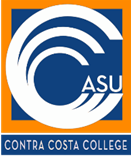 Date: Wednesday, March 22, 2023Time: 4:00p.m. - 5:30p.m.Room: SAB 107 and ZOOMAssociated Student Union (ASUCCC) MinutesVoting Members *All voting members are required to attend meetings in person to meet quorum. *Voting Members *All voting members are required to attend meetings in person to meet quorum. *Voting Members *All voting members are required to attend meetings in person to meet quorum. *Acting ASU President: Justine Nino Ruiz(A)Acting Executive VP: Nikhil MasandActing VP of Club Affairs: Thuy-Lyz DinhSecretary: vacantActing Treasurer: vacantParliamentarian: Lola AbdugapparovDir. Public Relations: Marissa Espinoza Dir. Training & Recruitment: Madison Tan Dir. Shared Governance: vacantDir. External Affairs: Sheyla Gutierrez Rojas Activity Coordinator: Luis Rojo Ozuna(A)Senator(s): Carlos RosalesArin Sen(A)Alexa Simen(A)Sudinma Thapa Erick AriasNayeli DelaoNon-Voting MembersAdvisor: Angela LoeraPetitioning Senator(s): Shahbano Bukhari (3)Note-Taker: Stefany Miranda MendozaPublic: Harnoor Singh, Alex Stern, Katherine ChenAdvisor: Angela LoeraPetitioning Senator(s): Shahbano Bukhari (3)Note-Taker: Stefany Miranda MendozaPublic: Harnoor Singh, Alex Stern, Katherine ChenAdvisor: Angela LoeraPetitioning Senator(s): Shahbano Bukhari (3)Note-Taker: Stefany Miranda MendozaPublic: Harnoor Singh, Alex Stern, Katherine ChenItem#Topic/ActivityLeadTimeOutcome1.Call to Order@4:10pmNikhil Masand or Designee2 min.Action2.Approval:AgendaS. Thapa moves to approve today's agenda. E. Arias seconds, motion passedMinutes (03/08/2023)S. Thapa moves to approve minutes from 03/08/2023, M. Espinoza seconds, motion passed.Nikhil Masand or Designee2 min.Action3.Public CommentNikhil Masand 10 min.Information((Government Code Section 54954.2(a)) Members of the public will be given an opportunity to comment. This section of the meeting cannotsurpass 10 minutes. Individuals will each receive two minutes per comment.Member of the public, H. Singh - ASU offense to Brown Act failed to produce agenda and minutes to the public, agenda with SSCCC budget should be provided to the public since it is students money- implement conference learning to students -Request executive and advisor to publicize agenda and minutes that hold fund information or Designee4.Introduction of Petitioning Senators and Representatives (Optional)Nikhil Masand or DesigneeAction5.New BusinessParking Signs on Campus: Updates and discussion for the Executive team about a proposal to adjust the time on parking lot spaces. - Discussion around moving the times that students can park in staff parking to an earlier time. ASU decides to move forward with gathering student body feedback on the issue, check in with Police Services, then proposing the idea to higher admin. N. Masand designates N. Delao to check current parking signs and check in with Police Services.  Basic Needs tabling: ASU will discuss the opportunity to have tabling for basic needs resources. (external partners)- Discussion around basic needs resources aside from the typical resources to include safety information. ASU decides to move forward with implementing a suggestion box during the tabling and assigns S. Gutierrez Rojas, L. Abdugapparov as part of this committee as well as M. Tan and A. Sen to co-chair this assignment. Elections Spring 2023: Review and open nominations for all executive positions. - Discussion and updates tabled until next meeting. S. Thapa is interested in further assisting with the election committee.  ASU Logos: M. Espinoza will review the current logo and criteria for all to create a logo. - M. Espinoza gives an overview of criteria for creating a new logo for ASU. This criterion includes the following: simple and timeless design, relevant to mission of ASU, versatile, unique, and universal that it would work well with items like shirts, mugs, and other merchandise. The color(s) to be included are the blue colors in our college branding materials. - Logo designs shall be submitted no later than April 5th before the ASU meeting through submission to M. Espinoza. Email instructions to follow. Student Representative Appeal (Planning): The planning committee rep will present their appeal. - Due to K. G. Ruano Hernandez’s late report submission for the planning committee that he serves as the ASU student representative to, an appeal shall be submitted, below is the appeal. - K. G. Ruano Hernandez will be more aware of coordinating with the ASU executive board to submit future reports and asks the ASU board to stay as the representative on the committee to do ongoing work with the planning committee, which includes program review, equity plan, program design, etc.- C. Rosales moves to approve Kevin’s appeal. M. Tan seconds, unanimous vote, motion passed. ASU Office Hours: Discussion and implementation of required weekly office hours. - N. Masand talks about beginning ASU office hours as stated in the ASU bylaws as being three (3) hours per week. This includes working on research, events, meetings with the student body, etc. Not included, meeting solely with other ASU board members, committee meetings, ASU board meetings. - A schedule to sign up for these hours will be solidified at the next meeting. ASU Social with Student Body: Discussion on hosting an ASU Social to engage with students on-campus and recruit. (L. Rojo Ozuna) – Tabled ASU Bylaws Revision Committee: ASU and the Parliamentarian will select members for the committee and discuss duties.- L. Abdugapparov and N. Masand lead a discussion around interpreting the current ASU bylaws to make them clearer and more specific so that they can continue to be applicable to future boards. - L. Abdugapparov would like to create a committee to meeting ongoing throughout the semester to review the bylaws and have goals that are around the ways students join ASU. Interested members include M. Tan, S. Thapa, and C. Rosales. Meetings would be preferably Fridays but can change. Nikhil Masand or Designee40 min.Information/Discussion6.Old BusinessBookstore T-Shirt Contest (Fall 2023): ASU will discuss compiling a committee to work on communications and timeline with the bookstore. -Tabled Upcoming Activities/ASU Get-Together: Luis Rojo Ozuna and others will discuss upcoming activities and other potential activities/events.Activities Week April 24-28 – tentative last week of April -Tabled Nikhil Masand or Designee10 min.Information/Discussion7.Budget ApprovalAthletics Game Filming Services – Beth Goehring $5,000- AD Goehring gives a proposal for ASU to support financial need for men/women’s soccer, and women’s volleyball to upload games on a free website called Hudl. This can be used for training and recruitment of players. - The ASU board decide to table the item until more information has been received in regard to last semester outcomes, and statistics on if the streaming services have been successful in having players recruited. Transfer Center HBCU Tour Swag – $738.34Swag costs have been split between CCC, DVC, and LMC. S. Thapa moves to approve$ 738.34 for HBCU swag M. Tan seconds, motion passed General Assembly 2023 Conference – Long Beach: Flight TravelAdditional $344.98 to accommodate total cost of $5,644.98 ($5,300 approved 3/8/23)E. Arias moves to approve additional $344.98 for flights C. Rosales seconds, motion passed ASU Reimbursement to Student Life GL 11-01-701051-696002-541005,432.21 (p-card statements US Bank)S. Thapa moves to approve 5,432.21 reimbursement to the Student Life GL accountM. Tan seconds, motion passed CCC Art Series 2/14: Food costs from DANKK Inc. catering - $1,608.75Tabled – date incorrect, change to 3/14DSPS Movie 4/10 – Snacks $150S. Thapa moves to approve $150M. Espinoza seconds, motion passed10 min.Action8.ReportsPresident: N/AExecutive VP: N. Masand is getting used to his VP role and appreciates the support from members VP of Club Affairs: T. Dinh mentions the first club workshop was held last Monday and will be rescheduling the next one. Dir. Of Public Relations: M. Espinoza is working on redesign on the logo and will be meeting more with E. Arias and plans to get footage of the conference. Dir. Of Training & Recruitment: M. Tan discusses moving with life.  Dir. of External Affairs: S. Gutierrez Rojas met with the Basic Needs Coordinator and will be working with organizations to help students apply for medical benefits.  Activity Coordinator: N/AParliamentarian – N/ASenator(s): S. Thapa enjoyed the WHM Panel and learning about the women panelist stories. Advisor: A. Loera discusses promoting and recruiting with in ASU as many members will be leaving and recently met with marketing to obtain information on a new platform to work on newsletters. Reminders that Comet-day is April 14th and mentions the talks of a Priority Registration event taking place April 24-26. ASU Offices hours will begin after spring break and closes off with talking about how she will be handling Commencement volunteers, happening May 19th. 10 min.Information9. Committee Reports College Council + President’s Cabinet (J. Nino Ruiz)(N. Masand reads reports on behalf): M. Padilla shared the equity plan and plans to present a project to ASU. Further information includes improving communication between departments and looking at program challenges and a look at enhancing the value of programs. There is a need for school supplies and Dr. Rogers will begin graduation plans. Budget + Student Trustee Advisory Committee (N. Masand)- STAC: N. Masand discusses the housing survey that went out to all students and stresses the importance of basic needs aside from food which include toiletries, school supplies, and the toy drive.- Budget Committee: They looked at the rubrics and budget model and the tentative budget for the next school year will be presented at the next meeting.  Racial + Social Justice Coalition (M. Espinoza)- Discussion on promoting racial and social justice in the college community and the discussion on white supremacy was mentioned and how to be more aware was discusses. They ended with looking at how to better outreach to the community. Distance Education (Alejandra Simen): Not in attendance. 10 minInformation10. Adjourn or Extend MeetingNext Meeting………. April 5, 2023**March 29th meeting cancelled due to Spring Break.**M. Tan moves to extend meeting 10 minutes.S. Thapa seconds, motion passes.Meeting adjourned @5:40pm Nikhil Masand or Designee2 min.Action